Приложение 16 класс                              Контроль аудирования  №3. Фамилия, имя______________________________________ Дата___________Прослушай аудио и отметь галочкой правильные ответы.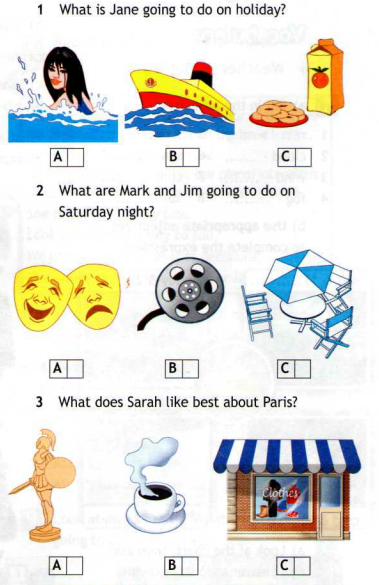 12 мая 202012 мая 202012 мая 202012 мая 202012 мая 2020ПредметТЕМАПараграф в учебникеКлассная работаСсылка на видео урокДомашнее задание(№ заданий, вопросы)Английский языкВ Эдинбург на каникулы! Контроль аудирования.Стр.911)Записать число Tuesday, the twelfth of MayClass work. 2)Просмотреть видео-урок. https://youtu.be/_hqY7O1hDEQУпр.3,4 стр.101.Homework1)Ex., p.. Выполнить Контроль аудирования №3. Приложение 1ЛитератураАнтуан де Сент-Экзюпери. Краткий рассказ о писателе.   «Маленький принц». История создания произведения.https://www.youtube.com/watch?v=_cEXhp5lRPg Конспект.Прочитать произведение Антуана де Сент-Экзюпери. «Маленький принц».  МатематикаПовторение. Обыкновенные дроби.П.7,8,9,10 повторить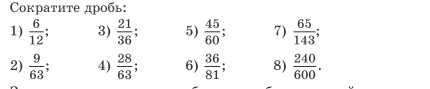 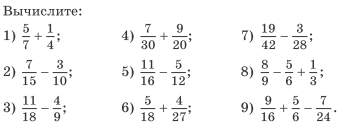 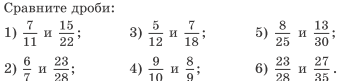 Вычислить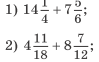 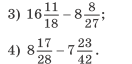 Русский языкРабота над ошибками.Синтаксис, пунктуация, культура речиОсновные единицы синтаксиса§ 83 Изучить теоретический материал. Упр. № 579, 580 (устно)Упр. № 581 (письменно)https://www.youtube.com/watch?v=9lftMU6KOT8 https://www.youtube.com/watch?v=qH-eJyn8X8o Выучить правило. Синтаксический разбор предложений:Высоко в небе летят синие гуси.Под карликовой берёзкой устраивает своё гнездо полярная сова.